      							ΑΝΑΚΟΙΝΟΠΟΙΗΣΗ ΣΤΟ ΟΡΘΟ							(Ως προς την ορθή γραφή οδών)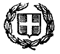 ΕΛΛΗΝΙΚΗ    ΔΗΜΟΚΡΑΤΙΑ			                 Χίος, 27-5-2015ΥΠΟΥΡΓΕΙΟ ΠΟΛΙΤΙΣΜΟΥ, ΠΑΙΔΕΙΑΣ                        Αρ. Πρ. 2678         ΚΑΙ ΘΡΗΣΚΕΥΜΑΤΩΝ	ΠΕΡΙΦΕΡΕΙΑΚΗ ΔΙΕΥΘΥΝΣΗ Π.Ε & Δ.Ε 	Β. ΑΙΓΑΙOY ΔΙΕΥΘΥΝΣΗ ΔΕΥΤΕΡΟΒΑΘΜΙΑΣ ΕΚΠΑΙΔΕΥΣΗΣ  ΧΙΟΥ	ΔΙΕΥΘΥΝΤΡΙΑ ΕΚΠΑΙΔΕΥΣΗΣ	Ταχ. Δ/νση:	Ηρώων Πολυτεχνείου 13		82100, ΧίοςΤηλ:		22710-44230Τηλ/πο:	22710-44228Ηλ. Ταχ:	evlisidou@sch.grΙστ/πος:	http://dide.chi.sch.grΘΕΜΑ: Εγγραφές μαθητών στην Α΄ Τάξη των Γυμνασίων  του Νομού Χίου ΑΠΟΦΑΣΗ Οι  Διευθυντές των Διευθύνσεων  Πρωτοβάθμιας  και  Δευτεροβάθμιας Εκπαίδευσης Ν. Χίου,Έχοντας υπ’ όψιν:Τις αρμοδιότητες των Διευθυντών Εκπαίδευσης,  βάσει της αρ. Φ. 353.1./ 324/ 105657 / Δ1/ 8-10-2002 (ΦΕΚ1340/τ. Β΄/ 16-10-2002) Υ.Α.Τις διατάξεις των  άρθρων 8,11 και 12 του Π.Δ. 104/1979 (ΦΕΚ 23/τ. Α΄/7-2-1979) «Περί σχολικού και διδακτικού έτους, υπηρεσιακών βιβλίων, εγγραφών, μετεγγραφών, φοιτήσεως, διαγωγής και τιμητικών διακρίσεων των μαθητών των σχολείων Μέσης Γενικής Εκπαίδευσης»Τις διατάξεις της παρ. 7. αρ. 45, του Ν. 4186/ 2013 (Α’  193), για την εγγραφή των μαθητών στα Εσπερινά Σχολεία.Την αρ. 232.1/16/Γ2/ 1361/30-5-1983 τηλ/κή διαταγή του ΥΠ.Ε.Π.Θ., με θέμα:  «Εγγραφές  στα σχολεία της Μ.Ε.» .Τις διατάξεις του Ν. 1566/1985 ( ΦΕΚ 167/ τ. Α’ / 30-9-1985), με θέμα: « Δομή και λειτουργία της Πρωτοβάθμιας και Δευτεροβάθμιας Εκπαίδευσης και άλλες διατάξεις». Την  υπ’ αρ. Δ4/ 701/1-9-1986 (ΦΕΚ 660/ τ. Β΄/2-10-1986) Υ.Α. , με θέμα: « Καθορισμός των περιοχών αρμοδιότητας των Διευθύνσεων και Γραφείων Δ.Ε.».Την υπ’ αρ. Δ4/ 897/ 29-10-1985 Υ.Α., με θέμα: «Καθορισμός των περιοχών αρμοδιότητας των Διευθύνσεων και Γραφείων Π.Ε.». Την υπ’ αρ. ΣΤ5/ 56/17-11-200 Εγκύκλιο του ΥΠ.Ε.Π.Θ., με θέμα: « Μεταβίβαση δικαιώματος υπογραφής « με εντολή Υπουργού» στους Προϊσταμένους των Διευθύνσεων και Γραφείων  Πρωτοβάθμιας και Δευτεροβάθμιας  Εκπαίδευσης των νομών και νομαρχιών».Τα Δημοτικά Σχολεία,  και τα Γυμνάσια που λειτουργούν στο Νομό Χίου.Τα χωροταξικά δεδομένα, τον αριθμό των αποφοίτων των Δημοτικών Σχολείων Γυμνασίων και τις στεγαστικές δυνατότητες των διδακτηρίων των Γυμνασίων του Νομού Χίου.Τις διατάξεις του άρθρου 94 του Προγράμματος « Καλλικράτης» (Ν. 3852/2010, ΦΕΚ 87/ τ. Α΄/ 7-6-2010).Α π ο φ α σ ί ζ ο υ μ εΟρίζουμε την εγγραφή των μαθητών των Δημοτικών Σχολείων στην Α΄ Τάξη των Γυμνασίων  του Νομού Χίου , ως εξής:1ο Γυμνάσιο Χίου:Στο  1ο  Γυμνάσιο  Χίου  εγγράφονται  οι  μαθήτριες/-τές  της   Στ΄  Τάξης   Δημοτικού Σχολείου,  οι  οποίοι  κατοικούν :   στη Συνοικία του Κάστρου,   και  στις οδούς:     11ης Νοεμβρίου,   Αγίου  Αγγελή,     Αγίου   Εμμανουήλ  Σφακίων,     Αγίου   Μάρκου   Σμύρνης,         Αγίου   Νικολάου   Καρυών,    Αγίου   Νικολάου  Σπετσών,   Αγίου Σταματίου Σπετσών,  Αγίου  Ονουφρίου  Τυρνάβου, Αμάντου Κων/νου, Ανδρεάδη Αρχιμανδρίτου,   Απλωταριάς,    Αργέντη    Ευστρατίου,      Αργέντη    Φιλίππου,    Ασωμάτων,  Αφών Ράλλη,  Αρχέρμου,   Βαρβάκη, Βασιλειάδη Αεροπόρου,  Βενιζέλου,  Βουπάλου, Γένοβας,  Γορδάτου,  Δαμαλά,  Δαμιανού,  Δεινοστράτους,  Δεληγιάννη Μητροπολίτου,  Δημογεροντίας,  Δημοκρατίας,     Δημοκρίτου,    Διοδώρου,   Δίωνος,     Δρομοκαΐτη,    Δρόσου,   Ζολώτα Γ,     Θεοπόμπου,     Ιάσονα       Καλαμπόκα   (από  την  συμβολή  της στην  Απλωταριάς  μέχρι  τη  συμβολή  της  στη Δελαγραμμάτικα,  δυτικά   και  στη  Θεοπόμπου, ανατολικά),     Ίωνος   Τραγικού,     Καναλά,     Κανάρη,   Καρπασίας,  Κέννεντυ Τζων,     Κλεάρχου     Νενητούση,        Κοκκάλη,   Κοντογιάννη,  Κοραή Αδαμαντίου,  Κουβελά  Νικ.,     Κουντουριώτου (από τη συμβολή της στη  Λεωφόρο Αιγαίου μέχρι τη συμβολή της στην Ασωμάτων) ,  Λάδης,    Λεωφόρος Αιγαίου, Λεωφόρος Ενώσεως,   Λιβανού   Αριέττας,   Λιβανού Μιχαήλ,  Λιβανού  Σταύρου,  Μαγαζιωτίσσης,  Μανίικα Ελευθερίου ,   Μάντικα Χρήστου, Μαρτύρων, Μαστρολεονάρδου ( από τη συμβολή της στη Λεωφόρο Ενώσεως μέχρι τη συμβολή της στην Παπα Γιάννη Γκιάλα),  Μιχάλων,  Μουσείου, Μουτάφη  Γ., Μπακογιάννη Παύλου, Νεοφύτου Βάμβα,  Νικοδήμου  Ναυάρχου,  Νεωρείων ,  Οινοπίωνος,  Ομηρίδων,  Ομήρου,  Ορφανίδου  Θ.,  Παναγυφτόπουλου,   Παπά Γιάννη Γκιάλα, Παπά  Λίναρη,   Παράσχου,    Πασπάτη Φ.,  Πατελίδα  Παντ., Παύλου Μητροπολίτου, Περνό    Ουμπέρ,  Πιπίνου,    Πλατή Αγαπίου, Πλάτωνος  Μητροπολίτου, Πολυκάρπου Μητροπολίτου, Πολυμεροπούλου Π. Μητροπολίτου, Πολυτεχνείου, Πολυχρονοπούλου Δ. , Πολυχρονοπούλου  Ερμ.,   Πολυχρονόπουλου  Ιω.,  Πορφύρα Λάμπρου,  Πρωίου   Δωροθέου  Μητροπολίτη,  Πρωίου  Σταματίου,    Ροδοκανάκη,    Ροδοκανάκη Αεροπόρου  (ανατολικά, από τη συμβολή της στη Λεωφόρο Ενώσεως μέχρι  και το ύψος της Alpha Τράπεζας),   Ριζαρίου (από τη συμβολή της στη Γυμνασιάρχου Μαδιά μέχρι τη συμβολή της στην   Καλοπλύτου ) ,  Ροΐδου,   Σκαναβή,    Σκυλίτση,  Σουρία Γεωργίου,    Σουρή  Γ.,   Σύλλα Νικολάου,  Τσακού Αεροπόρου, Τσελεπή, Τσελεπίδη,  Τσουρή Στ. (από τη συμβολή της στην Απλωταριάς μέχρι τη συμβολή της στην Αγ. Ιω. Θεολόγου), Φαβιέρου, Φιστέλ ντε Κουλάνς, Φλοίσκου   (από τη συμβολή της στην οδό  Παπά Γιάννη Γκιάλα μέχρι τη συμβολή της στη λεωφόρο Ενώσεως) , Φωτεινού ,  Χανδρή Ευγενίας, Χιόνης,  Χριστοφορίδη Λ., Χιώτη Ναυτικού, Ψυχάρη. 2ο  Γυμνάσιο  Χίου:Στο  2ο Γυμνάσιο Χίου εγγράφονται οι μαθήτριες/-τές  της  Στ΄ Τάξης Δημοτικού Σχολείου  , οι οποίοι  κατοικούν στις οδούς:   28ης  Οκτωβρίου (από τη συμβολή της στην  Παπανδρέου Γ.  μέχρι τη συμβολή της  στην Βερίτη Γ.) ,  Αγαθοκλέους,  Αγίας Ειρήνης , Αγίου Χαραλάμπους, Αγίου Νεκταρίου, Αγίου Γεωργίου Καταδότη,  Αγίου  Διομήδη, Αγίου Ιωάννου Θεολόγου, Αγίου Ιωάννου Σπετσών, Αγίου Παντελεήμονος, Αγίου Σπυρίδωνος, Αδάνων, Αλατσάτων,   Αμυγδάλου Α.,    Αμφίκλου,     Αρίστωνος,  Αυγερινού Κ.,  Βατάκη,  Βελαστή,  Βερίτη Γ., Βουρλών, Γάγκα Κ.,  Γαννιάρη  Χρυσοστ,  Γέρακα Κ.,  Γκιάλα  Αθ. &   Ισμ.,  Γυμν/ρχου Μαδιά,   Δαγκλή,  Δαλασσινού,  Δαμοστράτου,    Δελαγραμμάτικα,   Διονύσου,  Διοσκούρων,  Εθνικής  Αντιστάσεως,    Εκάτης,   Ερυθραίας, Ευαγγελιστρίας, Εφέσσου, Ηρακλείτου,  Ιγνατίου Μητροπολίτου, Ιππάρχου του Χίου,  Ιωνίας,  Καλαμπόκα  Ιάσονος (από τη συμβολή της   στη  Δελαγραμμάτικα  μέχρι τη συμβολή της στη Δαλασσινού),  Καλβοκορέση,  Καλογεράκη,   Καναβούτση Συντ/ρχου,     Κανελάκη Κ.,   Κανέλου,    Καπασούλη Στ., Καράλη  Νίκης,   Καραμανή  Αδ., Καραμανή Κ.,   Καρτούλη Στ, Κάτω Παναγιάς,  Κεφάλα, Κιοστέ,    Κοκκαλιάδη Θ.,   Κολόμβου Γ., Κονδύλη Γεωργίου,  Κονταναγνώστου,      Κουκουρίδη,  Κουντρουριώτου (από τη συμβολή της στην Αωμάτων μέχρι τη συμβολή της στην Καλαμπόκα Ι.),  Κρήνης,   Κυδώνη  Στ.  Τηλεγραφητή,  Κύπρου,  Κωστάλου Γ.,  Λιθρίου,  Λίμνης, Λιτζών, Λοΐζου  Ανδρέα,   Λωρή Ιω.,  Μακκά Νικ.,   Μάμουκα  Α.,   Μαστρολεονάρδου (ανατολικά, από τη συμβολή της  στην Παπα  Γιάννη  Γκιάλα   μέχρι τη  συμβολή της  στη Βερίτη   Γ.,  δυτικά), Μαυράκη Πίττα, Μελά,   Μεσολογγίτη,  Μιχάλα    Δημ.,     Μπίτσα  Γ.,   Νεοφύτου  Γ.,     Νερομύλων,     Ντελακρουά,  Παναγίας Ευρετής,  Πανταξίδη,    Παπαμαύρου Μ.,   Παπανδρέου Γ., Παπα Νικολάου Ξενάκη, Παπαστεφάνου,     Παστρικάκη,        Πατέρα Ιω.,     Περιφερειακή Οδός ( ΒΔ, από τη συμβολή της στη Γλύκα Σταματίας μέχρι τη συμβολή της στη Βερίτη Γ.),      Περρίκου   Αεροπόρου, Ποθητού,   Πολεμίδη  Ανδρέα,     Ρεβελή Γεωργίου,   Ριζαρίου (από τη συμβολή της  στη Γυμν. Μαδιά μέχρι τη συμβολή της στην Κονδύλη Γεωργίου), Ρίτσου,    Ροδοκανάκη   Αεροπόρου (ανατολικά, από το ύψος της  Alpha Τράπεζας μέχρι τη συμβολή της  στη Βερίτη Γ., δυτικά),   Σαμουήλ,    Σεκιάρη Σάββα,  Σκουζέ Δημ., Σμύρνης, Σταΐκου Β., Στεφάνου Αντωνίου,  Στρουμπή Ιωακείμ  Μητροπολίτου, Συκίμνου,   Ταξιαρχίας Ρίμινι, Τιμοκλέους,    Τιμώνη  Εμμανουήλ,  Τσαλδάρη Κ., Τσαπέλα  Γεωργίου, Τσουρή Στεφάνου (από τη συμβολή στην Αγ. Ιωάννου Θεολόγου μέχρι τη συμβολή της με στην  Κονδύλη Γ.),  Ύδρας,      Φάρκαινας,   Φλοίσκου  (από τη συμβολή της στην   Παπα Γιάννη Γκιάλα μέχρι  τη συμβολή της στην Ευαγγελιστρίας)  ,  Χαβιαρά Ν.,    Χανδρή  Ιω.  (από το ύψος του  Αγίου Βλασίου  μέχρι τη συμβολή της στη Βερίτη  Γ.) ,  Χανδρή Μίμη,  ,  Χατζέλλη Ιω.   3ο Γυμνάσιο Χίου:Στο  3ο Γυμνάσιο Χίου εγγράφονται οι μαθηήτριες/-τές της  Στ΄ Τάξης Δημοτικού Σχολείου  , οι οποίοι  κατοικούν στις οδούς:      Αγελάστου,   Αγίας Κυριακής,  Αγίου  Ανδρέα,   Αγίου  Γεωργίου  Ορφανού,  Αγίου  Ιακώβου, Αγίων  Αναργύρων,   Αισχίνη,  Αλατίου,  Ανδρεάδη Αρχιμανδρίτη, Ανδρεάδη Εκπαιδευτικού, Ανθεστηρίων,   Αριστέα,   Ασπιώτη Ηλ.,  Βαρδαλάχου,  Βασιλικάρη,   Βενιάδη   Κυρίλλου, Βλαστού   Αλεξ.,  Βλαταριάς,  Βλαχογιάννη  Γιάννη,  Βρατσάνου   Αλεξ.,   Γλαράκη Γ.,  Γλαύκης,  Γλαύκου,  Γλύπτη,  Διονυσίου του Χίου,  Δριμάκου,  Εγκρεμού,  Έκτορος  Β.,   Ελικωνιάδος,  Ελληνίου,   Ερμουπόλεως,  Ερμοφάντου,   Εσπερίας,   Ευδήμου,   Ζανάρα   Δημ.,  Ζυγομαλά,  Ζωής & Θεοδώρας Αυτοκρατορισσών,  Ζωρζή Ταμπάκου,  Ηρακλειδών,  Ηρωστράτου,  Θέογνι, Θεοδώρου,  Θεοκρίτου,  Θεοτοκά Γ.,  Ιγνατίου Παΐδα Μονομάχου, Ικαρίας,  Ιουστινιάνη,   Καλαρώνη Μητροπολίτου,   Καλλιστράτου, Καλογνώμου Νείλου, Καλοπλύτου,  Καραμαούνα Δ.,     Κατσούλη Κ.,   Καυκάλου,      Κοκκίνου Μιχ.,     Κοντολέοντος,    Κορεσίου Γ.,   Κρεατσούλη  Καλλινίκου,    Λαγάκου   Λυκ.   Αντισ/ρχου,  Λέσβου,  Λίναρη Σωτ. ,  Μάκρωνος,   Μαξίμου,    Μαυδρογορδάτων,     Μαύρου Ιακώβου, Μεγάλου Αλεξάνδρου,   Μελέκου Ν.,     Μηκιαδών,     Μητροδώρου,    Μοσχίωνος,   Μπουρέκα,     Μπουρνιά Αντ.,    Μυλωνάδη,      Νέας Μονής,  Νεγρεπόντη, Νικηφόρου  Μητροπολίτου, Νικηφόρου του Χίου, Νικοδήμου, Ξυλά, Οινουσσών,  Παϊδούση  Γ., Παναγίας Τουρλωτής, Παντιά,  Παπαζή Κ., Παρθενίου  Γ.,  Παρίου  Αθανασίου,      Πατρώνα Αντ., Παχνού   Αλεξ.,  Πετροκοκκίνου,  Πουλάκη  Αθ., Προκοπίου & Κλήμεντος,    Ρηγίνου,   Σάμου,   Σγούτα,     Σκουλούδη,    Σόδη   Γιάννη, Συγγρού Ανδρέα,   Σύρου,    Τρεχάκη  Κυρίλλου, Τρυπάνη Κων/νου,     Φιλελλήνων,   Φωτεινού,   Ψαρών,    Ψύχα  Π.  και οι μαθητές του Δ/Σ των   Καρυών.4ο  Γυμνάσιο ΧίουΣτο  4ο   Γυμνάσιο Χίου  εγγράφονται οι μαθήτριες/-τές της   Στ΄ Τάξης  Δημοτικού, οι οποίοι κατοικούν στις οδούς:      Αβροσύνης, Αγγελή,  Αγίας Άννης Καπέλας, Αγίας Ειρήνης Βυρσοδεψείων, Αγίας Ερμιόνης,  Αγίας Μαρκέλλας,  Αγίας Ματρώνας, Αγίας Μυρώπης,  Αγίας Παρασκευής,  Αγίου Δημητρίου, Αγίου Ελευθερίου, Αγίου Ματθαίου, Αγίου Φωτίου, Αγίων Αποστόλων, Αδράστου, Αδριανουπόλεως,  Αλιέων,   Αμπαζή Γ.,  Αναστασιάδου Γυμνασιάρχου,  Ανθέρμου, Ανταγόρα, Αντικλέους, Αντωνοπούλου Π.,  Απελλή, Απολλωνίδου, Αρσινόης, Αρτεμιδώρου,  Ασπιώτη Αρ., Βαλιάδη Κ.,  Βαμβούρη  Δημ.,  Βενιζέλου Έλενας, Βικέλα, Βίου Στυλ.,  Βοριά Γεωργίου Στρατηγού, Βούρου Γεωργίου, Γερμανού Μητροπολίτου Κάσου & Καρπάθου, Γεωργαντή, Γλυζουνίου, Γλύκα Αριστείδη, Γλύκα Σταματίας,  Γοργία Ιερωνύμου, Διλβόη,  Διοματάρη Ουρανίας, Ζαννίκου Γ.,  Ζαφειράκη Ν.,  Ζαχαριάδη  Στρατή,  Θεσμοφορείων, Ιπποκρατους του Χιου, Καγιαβά  Ευτ., Καλαβρύτων, Καλούδη Ιω., Καλουτά, Κάνδηλου Ποταμού, Κανόνη Χρ., Καραβουρνίων, Καρακατσώνη, Καραολή- Δημητρίου, Καρρά Ιω., Κλεινομάχου, Κλήμη, Κοκκινάκη,  Κοκκώδη Ιωακείμ Μητροπολίτου,  Κοραή Αντων., Κορωνιού, Κυρήνειας,  Κυριακώδη, Κωνσταντινουπόλεως,  Λετσαίνης Παναγίας,  Λιγνού Ανθ/γού, Λίναρη   Ευγενίας, Μακαρίου,   Μακεδονίας,  Μαλά,  Μαράσογλου  Κ., Μαρωνείας,  Μεγίστης, Μεραρχίας   Αρχιπελάγους,  Μηλιάδη, Μιλτιάδη, Μονομάχου Κων., Νέας Κρήνης, Νόβα  Αθανασιάδη, Ξενομίδη, Οινομίδη, Παλαιάς Ποταμιάς, Παλαιών Ψαρών, Πανθείδη,   Παπαχατζηδάκη  Π., Πασχαλίδη,  Περγάμου, Περιφερειακή οδός (από τη συμβολή της στη  Γλύκα Σταματίας μέχρι τη συμβολή της στη  Σαρικάκη Χρ.), Πυλιαρού Σιδερή,  Ράμνης, Σαρικάκη Χρήστου ( μέχρι τη συμβολή της  στο χειμ. Αρμένη), Σάρρου Α, Σκαράκη Γ.,  Σκαραμαγκά,  Σοφιανού Μιχ., Στουπάκη  Θεοδώρου, Στρογγυλού Μ.,  Συναδινού, Σωστράτου, Τσιμή Σταμ., Τσίχλα,  Τσουρή Κ.,  Φάωνος, Φωστίνη Παντελ. Μητροπολίτου ( μέχρι τη συμβολή της στο χειμ. Αρμένη), Χαβιάρα Ιω.,  Χάνδακος,  Χαρτουλάρη, Χέλιου Σωκράτη, Χρυσοβελόνη Μαίης, Χρυσοστόμου Σμύρνης.Οι μαθητές, του Δημοτικού Σχολείου Λιβαδίων εγγράφονται, εφ΄ όσον το επιθυμούν,  και στο Γυμνάσιο Βροντάδου.Γυμνάσιο ΚάμπουΣτο Γυμνάσιο Κάμπου εγγράφονται οι μαθήτριες/-τές της ΣΤ΄  Τάξης  Δημοτικού Σχολείου, οι οποίοι κατοικούν στις περιοχές:     του Κάμπου και της ευρύτερης περιοχής του, των Θυμιανών, του Καρφά, της Αγίας Ερμιόνης, του Μέγα Λιμνιώνα, του Φραγκοβουνίου, του Γρου και οι μαθητές που κατοικούν στις οδούς:  28ης Οκτωβρίου (από τη συμβολή της στην Παπανδρέου Γεωργίου μέχρι τη συμβολή της στην Προφ. Ηλία) , Χανδρή Ιω (από τη συμβολή της στη Βερίτη Γ. -στο ύψος  του Αγ. Βλασίου- μέχρι τη συμβολή της στην Αερ. Ράλλη) , Εσπερίδων, Κουνέλη Γ., Χαλκούση  Π. Επίσης, οι μαθητές των χωριών Αγίου Γεωργίου Συκούση και των Καμποχώρων. Οι μαθητές των χωριών Νεοχωρίου και Βαβίλων εγγράφονται στο Γυμνάσιο Καλλιμασιάς.Γυμνάσιο Βροντάδου:  Εγγράφονται οι μαθήτριες/-τές που αποφοιτούν από τα 1ο, 2ο και 3ο Δ. Σ. Βροντάδου,  Συκιάδας και Λαγκάδας.Γυμνάσιο Καρδαμύλων: Εγγράφονται οι μαθήτριες/-τές που αποφοιτούν από  το Σχολ.  Κέντρο των Καρδαμύλων. Επίσης και οι μαθητές  που αποφοιτούν από τα Δ. Σ.   Συκιάδας και Λαγκάδας, εφ’ όσον το επιθυμούν.Γυμνάσιο Καλλιμασιάς:  Εγγράφονται οι μαθήτριες/- τές που αποφοιτούν από τα Δ.Σ. Καλλιμασιάς,  Δ.Σ. Θολοποταμίου, Δ.Σ.  Καταρράκτη,  Σχολ. Κέντρου  Νενήτων Οι μαθητές που κατοικούν στα χωριά Κοινή, Βουνό και Φλάτσια εγγράφονται στο Γυμνάσιο Καλαμωτής) , καθώς και οι μαθητές του Δ.Σ. Καμποχώρων, οι οποίοι κατοικούν στο  Νεχώρι και στους Βαβίλους.Γυμνάσιο Καλαμωτής:   Εγγράφονται οι μαθήτριες/-τές  που αποφοιτούν από τα Δ.Σ. Καλαμωτής, Δ.Σ. Πυργίου,  Δ.Σ. Λιθίου, και  οι μαθητές από το Σχολ.  Κέντρο Νενήτων  που κατοικούν στα χωριά Κοινή, Βουνό, Πατρικά  και Φλάτσια.Γυμνάσιο  Βολισσού:     Εγγράφονται οι μαθήτριες/-τές  που αποφοιτούν απότο Δ.Σ. Βολισσού.Γυμνάσιο  Οινουσσών:     Εγγράφονται οι μαθήτριες/-τές  που αποφοιτούν από το Δ.Σ.   Οινουσσών.Γυμνάσιο   Ψαρών: Εγγράφονται οι μαθήτριες/-τές  που αποφοιτούν από το Δ.Σ. Ψαρών.Εσπερινό Γυμνάσιο:   Η εγγραφή των μαθητών και μαθητριών στο Εσπερινό Γυμνάσιο ορίζεται από τις σχετικές ισχύουσες διατάξεις ( βλ. σχετ. αρ. 2).Οι Διευθύντριες και οι Διευθυντές των Δημοτικών σχολείων παρακαλούνται να ελέγξουν με μεγάλη προσοχή και αυστηρότητα τις διευθύνσεις κατοικίας των μαθητριών/-ών, με βάση το Ε1 ή το Ε3  τη φορολογικής δήλωσης (σε περίπτωση που στο Ε1 αναγράφεται η διεύθυνση εργασίας του κηδεμόνα), χρησιμοποιώντας το ως αποδεικτικό στοιχείο, για να επιβεβαιώσουν την ακριβή διεύθυνση κατοικίας. Η αποστολή των απολυτηρίων των μαθητριών/-ών στα σχολεία, όπου ανήκουν χωροταξικά, βάσει της συγκεκριμένης χωροταξικής κατανομής συνιστά αποκλειστική ευθύνη των Διευθυντριών/-ών των σχολείων. Στην περίπτωση, κατά την οποία διαπιστωθεί ότι η διεύθυνση  κατοικίας κάποιας/-ου μαθήτριας/-ή ή δεν ανήκει χωροταξικά στο σχολείο που έχει εγγραφεί, ο τίτλος σπουδών στέλλεται στο σχολείο, στο οποίο ανήκει η/ ο  μαθήτρια/-ής.	Οι Διευθύντριες/-ές των σχολείων είναι αρμόδιοι για την έγκριση μετεγγραφών, οι διαδικασίες και τα χρονικά όρια των οποίων προσδιορίζονται από τις διατάξεις του  ΠΔ 104/ 1979 (αρ. 14,15,16,17) και του  ΠΔ 376/ 1993 (αρ 35). 	Βάσει της ανωτέρω χωροταξικής κατανομής, τα απολυτήρια όλων των μαθητριών και των μαθητών, που αποφοιτούν από τα Δ.Σ. θα σταλούν απ’ ευθείας , υπηρεσιακώς,  στα  Γυμνάσια, αντίστοιχα.Ο Διευθυντής Π.Ε. Ν. Χίου                                      Η Διευθύντρια Δ.Ε. Ν. ΧίουΑριστείδης Κελεπερτζής 				 Ευτυχία Μ. ΒλυσίδουΚΟΙΝΟΠΟΙΗΣΗ:Δημοτικά Σχολεία Ν. ΧίουΓυμνάσια και Γυμνάσια-Λ.Τ. Ν. ΧίουΔ.Ε.Π. Δήμου Χίου